Na obrázku jsou dvojice obrazců. Vypočítej jejich obsahy a urči, který ze dvou obrazců má větší obsah.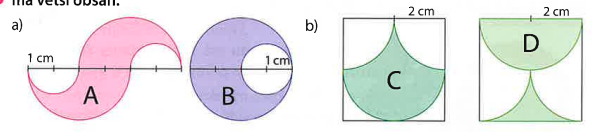 Ve čtvercové síti jsou znázorněny obrazce – kruhy nebo jejich části. Urči obsah každého z nich. Mají některé z obrazců stejný obsah?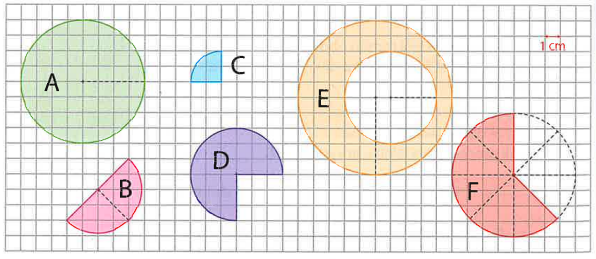 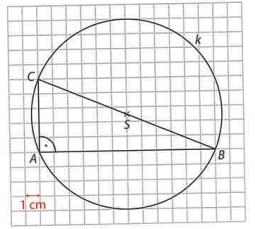 Ve čtvercové síti je znázorněn pravoúhlý trojúhelník ABC a jemu opsaná kružnice k. Vypočítej poloměr kružnice, délku kružnice a obsah kruhu ohraničeného kružnicí k.Kruh má průměr 24 cm. Urči, kolikrát se zvětší, zmenší jeho obvod a obsah, jestliže:jeho průměr bude dvojnásobnýjeho průměr bude poloviční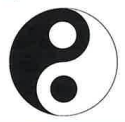 Znak Jing Jang má tvar kruhu. S přesností na desetiny urči, kolik cm2 zabírá tmavá barva, jestliže průměr tohoto znaku je 156 mm.Duhovka má tvar kruhu s průměrem přibližně 14 mm, uprostřed je kruhový otvor zvaný zornice s proměnlivým průměrem, který závisí na množství světla a pohybuje se nejčastěji v rozmezí od 2 mm do 6 mm. Zjisti, jak velkou část duhovky zabírá zornice: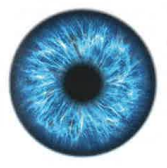 při vysokém osvětlení, kdy je zornice nejmenšípři slabém osvětlení, kdy je zornice největší. 